Senate Minutes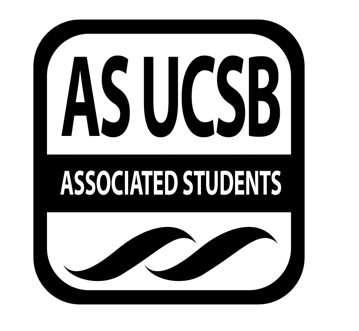 Associated Students24 October 2018Flying A Room in the UCen Minutes/Actions recorded by: Sophia KingCALL TO ORDER by Steven Ho , INTERNAL VICE PRESIDENT at 6:45 pm	A) MEETING BUSINESSA-1) Roll CallA-2) Excused Absences  	Alex Funk for the Entire MeetingMOTION/SECOND: Ornealas/UribeMotion language: motion to add Salari to excused absences ACTION: Vote: CONSENT  Vote Taken: 6:46 PM	MOTION/SECOND: Hernandez/ChohanMotion language: motion to bundle and approve excused absences ACTION: Vote: CONSENT  Vote Taken: 6:46 PM	A-3) Acceptance of ProxiesMOTION/SECOND: Chohan/UribeMotion language: motion to add Kevin as a proxy for Cernat ACTION: Vote: CONSENT  Vote Taken: 6:47 PM	MOTION/SECOND:  Cornejo/BencohenMotion language: motion to add Raquel Almario as proxy for Dallin Mello  ACTION: Vote: CONSENT  Vote Taken: 6:47 PM	MOTION/SECOND: Nguyen/TakeuchiMotion language: motion to add Amy Wang as proxy for Senator Nguyen after 7 PM ACTION: Vote: CONSENT  Vote Taken: 6:47 PM	MOTION/SECOND: Nguyen/OrnealasMotion language: motion to add Eric Moon as proxy for Bettencourt  ACTION: Vote: CONSENT  Vote Taken: 6:48 PM	MOTION/SECOND: Uribe/ChohanMotion language: motion to add Calvun Huerta as proxy for Perez ACTION: Vote: CONSENT  Vote Taken: 6:48PM	MOTION/SECOND: Ettelson/NagoakMotion language: motion to bundle and approve proxiesACTION: Vote: CONSENT  Vote Taken: 6:48 PM	B) External ReportsB-1) Chancellor’s Representative-B-2) UCPD Representative- Matt Bowman Been with UCPD for over 20 years Community resource officer as wellHere to be the connection between the police and studentEttelson: Where is it publicized that riding electronic scooters on campus is prohibited?It is in the CA vehicle code Policy to not be parked or charged on campus It has told that it has been publicized through emails Signs will be placed to help educate We have been responding on a complaint basis Ornealas: Students against sexual assault publish a survey, one of the questions asked to report if you went to seek any on or off campus resources. Out of the 7 to go to UCPD only 2 found helpful resources. Can you talk on that?We worked closely with this student group I haven’t had the opportunity to go through the survey in great detail UCPD have an extreme amount of training above the university standard It is our top priority to take care of survivors Cornejo: What is the UCPD racial profiling policy?I work with a constant professional crew and we have zero tolerance for those who display that type of behavior If students feel like they were racially profiled is there a place they can go to?Online, in person, over the phoneThe link on the website goes directly to the chief of police Adam: The blocks that allow exit and not reentry for cars, how will that work and around what time?It is the sheriffs departments who run thisThe times where the published are soft times Cars that are allowed to leave will not get reentry until the barricades go downCornejo: The IVFP has been facing budget cuts, how will that effect students?In the Sheriff’s department control IV is a priority for the sheriff’s department Uribe: Can you give us a list of trainings that UCPD does and those completed this academic year?Women in Law Enforcement Leadership Range training Do you know, has the entire UCPD have undergone a safe zone training through the RCSGD?During our  required 24 trainings, we have a 2-3 hour block for safe zone trainingUribe: Is there a way for students to sit in on those trainings to offer a student prospective, and if so who do we contact?Incorporate the CSOs in these trainings Put out the offer to a number of groups but have not had any takers I would be the contact for this MOTION/SECOND: Carlton-CarewMotion language: motion to put in the minutes that Matt Bowmen spoke as UCPD Representative ACTION: Vote: CONSENT  Vote Taken: 7:07 PM	B-3) GSA Representative-B-4) University Center Governance Board Representative-B-5) IVCSD Representative-C) New BusinessResolution 102418-21- Cornejo: We passed 3 resolutions last week stating we would not be taking actions during this meeting so to provide funding we must override a portion of that resolution- - Urbie: the intent passed was not to inhibit student groups but does not go against what we said but goes with itMOTION/SECOND: Chohan/CornejoMotion language: motion to send Resolution 102418-21 to immediate consideration  ACTION: Vote: CONSENT  Vote Taken: 8:00 PM	MOTION/SECOND: Briseno/CornejoMotion language: motion to resume the orders of the dayACTION: Vote: CONSENT  Vote Taken: 8:00 PM	D) PUBLIC FORUM-Mujer: Funding request: $750 for performances at the eventMarquez: It is important to take a look at the proposal and see if this is presented differently from what was presented at F&BSolomon: in the resolution all financial aspects will remain as normal and this falls under this. The event is occurring at Nov. 1 which is why week did not table it for a weekMarquez: One would have to define where the discrepancy is in resolutionTakeuchi: What is the expected head count?300+Mayeala Moralas: Strikes will occur from 4:30 am – 5:30 pmI hope that you all are able to do more for the cause than share things on FacebookCornejo: Is there an encouraged time for students to come for the strikes?They can come anytime between the timesIs there a big thing at 1?the bigger ones are at 6 am and 12:15 pm Jeike: We have been distributed post cards with information about the strikeSurveillance cameras will be put upVehicle access to DP and Sabado will be restricted the 26-31Cars parked on 65 trigo will be towed on Oct. 26 Festival noise ordinance will be going on for two weekends is because Halloween is on WednesdaysMOTION/SECOND: Ettleson/OrnealasMotion language: motion to add 3 minutes to the speakers time ACTION: Vote: CONSENT  Vote Taken: 7:21PM	Lock your doorsRecord serial numbers of your cars and laptopsDylan (proxy): Can the students fight the restrictions in future?You can go talk to the sheriff’s office Cornejo: Do you know what the decimal for noise?If they can hear the noise across the street you will get a ticketSalih Mummhad:For full presentation please refer to Exhibit AMOTION/SECOND: Carlton-Carew/Ornealas Motion language: motion to give the speaker 6 minutes ACTION: Vote: CONSENT  Vote Taken: 7:27 PM	Briseno: moving forward how do you feel about SB funding UCSA?Sage proposal: flat equal rate for the students Ettelson: Where does the UCSA budget come from?A portion of student fees goes to UCSA Hernandez: How do these campaigns get chosen?The student organizing summit Have there been any campaigns directed towards transfer students?No Alex Gessesse:MOTION/SECOND: Briseno/NagpalMotion language: motion to add 2 minutes to the speakers time ACTION: Vote: CONSENT  Vote Taken: 7:36 PM	Questions relating towards student fees can be directed for EVPSA Can you share the link for the application for the chair campaign Racial justice now were geared towards transfer students We have not met the threshold for elections for EVPSANov 13th UCOP police task force chair will come to hold a town hallEttelson: Do you have any other tactics because it does not appear that the candidate is active campaigning, do you have any suggestions what we can do?I give my own personal endorsement E) Acceptance of AgendaOrnealas: they are requesting funding for 3 different performances, usually with contracts like that we need to get their funding ahead of time MOTION/SECOND: Briseno/CornejoMotion language: motion to move into a 10 minute working groupVote Taken: 7:45 PM	MOTION/SECOND: Carlton-Carew/OrnealasMotion language: motion to add Resolution 102418 -21 to new business ACTION: Vote: CONSENT  Vote Taken: 7:57 PM	MOTION/SECOND: Briseno/CHohanMotion language: motion to move to new business ACTION: Vote: CONSENT  Vote Taken: 7:57 PM	MOTION/SECOND: Carlton-Carew/CornejoMotion language: motion to add Mujer funding request to immeadiate consideration  ACTION: Vote: CONSENT  Vote Taken: 8:01 PM	MOTION/SECOND: Briseno/ChohanMotion language: motion to accept the agenda  ACTION: Vote: CONSENT  Vote Taken: 8:01 PM	F) Consent Calendar-G) Action ItemsG-1) Immediate Consideration        	Resolution 102418-21MOTION/SECOND: Chohan/ToubianMotion language: motion to pass Resolution 102418-21ACTION: Vote: CONSENT  Vote Taken: 8:02 PM	MOTION/SECOND: Ettelson/OrnealasMotion language: motion to fund Mujer 750 out of Fall OSL ACTION: Vote: CONSENT  Vote Taken: 8:02 PM	G-2) Old Business-H) Recess-MOTION/SECOND: Ornealas/CornejoMotion language: motion to skip recess ACTION: Vote: CONSENT  Vote Taken: 8:03 PM	I) ASUCSB ReportsI-1) Administrative Committees-I-2) Boards and Commissions-I-3) Unit Reports-I-4) President’s Cabinet Report -I-5) Executive Director’s Report-I-6) Executive Officers’ Report -        	President        	Internal Vice President        	External Vice President of Local Affairs        	External Vice President of Statewide Affairs        	Student Advocate General        I-7) Senator Representative Reports-        	I-8) Administrative Reports-J) Committee Reports        	J-1) Standing Committee on Finance and Business-        	J-2) Standing Committee on External Affairs-        	J-3) Standing Committee on Internal Affairs-        	J-4) Group Project and other Temporary Committee Reports-K) Minutes and Allocations:        	K-1) Senate Minutes		Senate 10/17MOTION/SECOND: Uribe/OrnealasMotion language: motion to pass Senate Minutes 10/17ACTION: Vote: CONSENT  Vote Taken: 8:03 PM	K-2) Administrative Committees MinutesK-3) Boards and Commissions Minutes	COSWB 10/16, 10/23	SCORE 10/17	CODE 10/19	Elections Board 10/18	EAB 10/22	HRC 10/15, 10/22MOTION/SECOND: Cornejo/BenchohenMotion language: motion to bundle and approve BCU minutess ACTION: Vote: CONSENT  Vote Taken: 8:04 PM	K-4) Unit Minutes	Bike Committee 10/17	Zero Waste Committee 10/08, 10/15, 10/22	CAB 10/22	Coastal Fund 10/23	TSA 10/23	SIRRC 10/23	IVTU 10/22Brisno bundle Cornejo 804MOTION/SECOND: Briseno/CornejoMotion language: motion to bundle and approve unit minutes  ACTION: Vote: CONSENT  Vote Taken: 8:04 PM	K-5) Standing Committee Minutes	Finance & Business 10/22MOTION/SECOND: Cornejo/UribeMotion language: motion to approve Standing committee minutes ACTION: Vote: CONSENT  Vote Taken: 8:04 PM	L) Appointments	Peyton Stotlemyre as Academic Division Caseworker for OSA 	Radhika Patel as Academic Division Caseworker for OSA 	Racquel Almario as Finance Officer	Ektaa Tendolkar as Finance OfficerM) Discussion ItemsN) RemarksO) AdjournmentMOTION/SECOND: Benchohen/TakeuchiMotion language: motion to adjourn ACTION: Vote: CONSENT  Vote Taken: 8:05 PM	NameNote:absent (excused/not excused)arrived late (time)departed early (time)proxy (full name)NameNote:absent (excused/not excused)arrived late (time)departed early (time)proxy (full name)Allison Adam PresentYash Nagpal PresentNima Bencohen PresentAshley Ng PresentAlexis Bettencourt Excused, Proxy: Eric MoonAndrew Nguyen PresentXochitl Briseno PresentChristian Ornelas PresentJalia Carlton - Carew PresentJasmine Palmerin Present Carla Cernat Excused, Proxy: KevinMelissa PerezExcused, Proxy: Calvin HuerataAdam Chohan PresentYasamin SalariExcused until 7:15 PMRafael Cornejo PresentZion Solomon PresentAlex Funk ExcusedJoshua Takeuchi PresentAnthony Hernandez PresentLea Toubian PresentSydney Karmes - Wainer Excused, Proxy: Rose Ettelson Ricardo Uribe PresentYara KhamisExcused, Proxy: Emily QuachDallin Mello Excused, Proxy: Raquel Almario